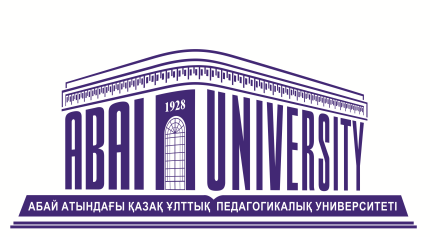                        Директорлар кеңесі / The Board of Directors«Абай атындағы Қазақ ұлттық педагогикалық университеті» коммерциялық емес акционерлік қоғамы Директорлар кеңесі Алматы қ.                                                                           10-14 шілде 2023 ж. КҮН ТӘРТІБІПОВЕСТКА ДНЯAGENDA«Abai Endowment Fund» корпоративтік қорын құру туралы.О создании корпоративного фонда «Abai Endowment Fund».	Creation of a corporate fund "Abai Endowment Fund".